Dichiarazione UE  di Conformità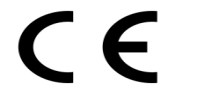 Certificato numero PB 69255269 0001Il sig. ANGELO MOTTOLA, quale  Amministratore Unico e Legale Rappresentante della ditta:PIROTECNICA TEANESE SRLLocalità Crocelle Fraz. Pugliano81057  TEANO   ( CE )Tel.:  0823 657230 – Fax : 0823 657655 info@pirotecnicateanese.itDichiara sotto la propria responsabilità che i seguenti prodotti:Indirizzo del Produttore: Martarello China Fireworks Co, Ltd, Hunan city, CinaApplicant del Certificato: Martarello China Fireworks Co, Ltd, Hunan city, CinaLOTTO: PI2017001/17/PT005    Reg. Number: 1008-F4-69255269Soddisfano  i requisiti essenziali di sicurezza previsti dalla Direttiva 2013/29/UE. Questi prodotti sono conformi ai seguenti standard:EN 16261-1 - Articoli pirotecnici - Fuochi artificiali, categoria 4 - Parte 1: TerminologiaEN 16261-2 - Articoli pirotecnici - Fuochi artificiali, categoria 4 - Parte 2: RequisitiEN 16261-3 - Articoli pirotecnici - Fuochi artificiali, categoria 4 - Parte 3: Metodi di provaEN 16261-4 - Articoli pirotecnici - Fuochi artificiali, categoria 4 - Parte 4: Requisiti minimi di etichettatura ed istruzioni per l’usoL’ente certificante Tuev  ha rilasciato il certificato CE del tipo n. PB 69255269 0001 per questo prodotto.Inoltre, l’ente certificatore LOM Laboratorio Oficial J.M. Madariaga  ha effettuato la valutazione del sistema di gestione della qualità in Accordo alla Direttiva 2013/29/UEe ha rilasciato il certificato Modulo E Nr. LOM 13AUDI5103 alla ditta Pirotecnica Teanese Srl.Teano, 25/07/2017  Firmato a nome e per conto di  Angelo Mottola Original certificate No.: PB 69247090 0001 ART. 650M3 inch - dragon eggs peonyMCF30004ART. 651M3 inch - red peony to dragon eggsMCF30009ART. 652M3 inch - blue peony to dragon eggsMCF30009ART. 653M3 inch - lemon peony to dragon eggsMCF30039ART. 654M3 inch - green peony to dragon eggsMCF30040ART. 658M3 inch - red peony with silver palm pistilMCF30013ART. 659M3 inch - green peony with silver palm pistilMCF30013ART. 660M3 inch - yellow peony with silver palm pistilMCF30013ART. 661M3 inch - sea blue peony with silver palm pistilMCF30036ART. 662M3 inch - blue peony with silver palm pistilMCF30036ART. 663M3 inch - purple peony with silver palm pistilMCF30036ART. 664M3 inch -red, green and yellow assorted color peony with silver palm pistilMCF30013ART. 671M3 inch - white multiflashMCF30051ART. 672M3 inch - yellow crossetteMCF30018ART. 673M3 inch - red crossetteMCF30018ART. 674M3 inch - green crossetteMCF30018ART. 689M3 inch - silver willowMCF30019ART. 692M3 inch - silver willow with crackling MCF30058